Mid term assignmentPathology and microbiology (DPT 4th)                                            Instructor: Dr. Imran khan							Max Marks: 30Name  ;   Javearia zafar                                  ID   14541Q1: Write down any viral or bacterial disease in detailAns) viruses are very small infections agents. They are made up of a piece of genatic material, such as DNA or RNA , that is enclosed in a coat of protein. Viruses invade cells in your body and use components of those cells to help them multiply, this process often damages or destroys infected cells.Not all viral diseases are contagious. This mean they aren’t always spread from person to person .but many of them are.Viral disease names;Common coldMeaslesChicken poxBird fluRabiesHepatitisHIVAIDSYellow feverPolioSmall poxMumpsDengue feverHIV (viral disease )HIV is a virus that damages the immune system. The immune system helps the body to fight off infections. Untreated HIV infects and kills CD4 cells, which are a type of immune cell called T cells , the body is more likely to get virus types of infections and cancers .Note; if HIV not treated on time it may convert into AIDS.HIV is transmitted through ;BloodSemenVeginal  and rectal fluidsBreast milkThe virus doesn’t spread in air or water, or through casual contact.Stages of HIV / AIDSStage 1; acute stage, the first few weeks after transmission Stage 2; clinical latency ,or chronic stage Stage 3; AIDSNote ; life expectancy with AIDS is about 3 years . HIV symptoms may appear after one week .HIV dose NOT spread through;Skin to skin contactHugging , shaking hands or kissing Air or water Sharing food or drinks Saliva, tears, or sweat mixed with blood of effected person Sharing a toilet, towels or bedding Mosquitoes or other insects Test used to detect HIV or AIDS Antibody /antigen testsNucleic acid test (NAT)It takes 5 to 21 days to detect HIV in blood Symptoms of HIVFeverChillsSwollen lymph nodesGeneral  aches and painsSkin rashSore throatHeadacheNauseaUpset stomachPrecautions ;Get tested and know your partners HIV statusChoose less risky sexual behaviour Use condomLimit your number of sexual partnersDon’t inject drugs 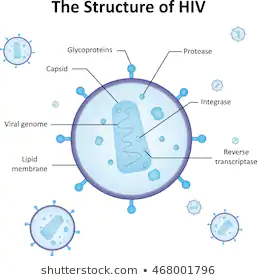 Q2: What is cancer? How cancer is diagnosed? What is the role of genetics in cancer? Also explain TNM diagnostic test for cancerANS)  cancer is the uncontrolled growth of abnormal cells in the body , cancer develops when the body normal control mechanism stops working. Old cell do not die and instead grow out of control, forming new, abnormal cells. These extra cells may form a mass of tissue, called tumor.Cancer diagnosis ;Imaging testsComputerized tomography (CT) scanBone scanMagnetic resonance imaging (MRI)Positron emission tomography (PET) scanUltrasoundX-rayBiopsyCancer treatment ;SurgeryChemotherapyRadiation therapyBone marrow transplantimmunotherapyhormone therapytargeted drug therapy clinical trials Genetics Role in Cancer;Cancer is a genetic disease that is , cancer is caused by certain changes to genes that control the way our cell function, especially how they grow and divide. Genetic changes that promote cancer can be inherited from our parents if the changes are present in germ cells , which are the reproductive cells of the body (eggs and sperm) . such changes ,called germline changes, are found in every cell of spring.TMN diagnostic ;Another factor your doctor probably will use to determine your overall cancer stage is the TNM system , short for tumor ,node and metastasis. She will measure each of these and give it a number or an  X if a measurement cant be determined . The symbols are bit different for each type of cancer, but this is generally what they  mean ;Tumor ; (t) followed by a number from 0 to 4Node ;(n)followed by a number from 0 to 3Metastasis;(M)followed from 0 to 1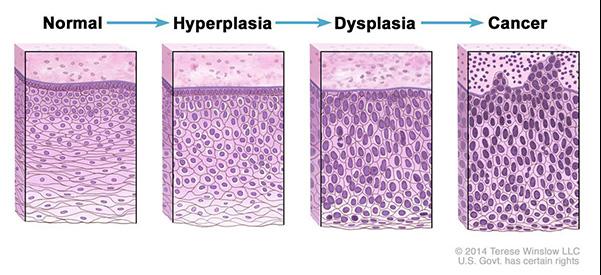 Q3: Explain structure of bacterial cell. How antibiotics kill bacteria? What is the mode of action of antibiotics?ANS) Bacterial cell structure :Bacteria are prokaryotes, lacking well -defined nuclei and membrane -bound organelles, and with chromosomes composed of a single closed DNA circle . they come in many shapes and sizes , from minute spheres , cylinders and spiral threads, to flagellated rods , and filamentous chains.Bacterial cell composed of ;CapsuleCell envelopeCell wallCytoplasmCytoplasmic membrane FlagellaNucleoidPiliRibosomes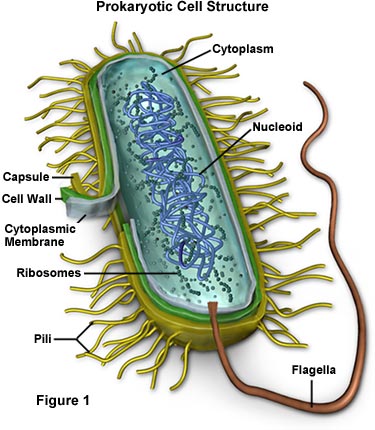 Antibiotics work against bacteria:Antibiotics are medications used to fight infections caused by bacteria. They are also called antibacterial . they treat infections by killing or decreasing the growth of bacteria. The antibiotics fight bacterial infections either by killing bacteria or slowing and suspending its growth . they do this by ;Attacking the wall or coating surrounding bacteria Interfering with bacteria reproduction Blocking protein production in bacteriaAntibiotics are available in the form of ;TabletsCapsulesLiquidsCreamsOintmentsMode of action of antibiotics; Some of antibiotics work by binding to components involve in the process of DNA or RNA synthesis ,which causes interference of the normal cellular processes which will ultimately compromise bacterial multiplication and survival. Examples; quinolones, metronidazole and rifampin . inhibitors of other metabolic processes,Different antibotics have different modes of action, owing to the nature of their structure and degree of affinity to certain target sites with in the bacterial cells.Inhibitors of cell wall synthesisInhibitors of cell membrane function Inhibitors of protein synthesisInhibitors of nuclei acid synthesisInhibitors of other metabolic processes 